f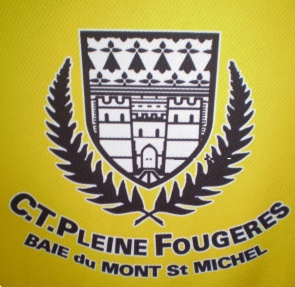 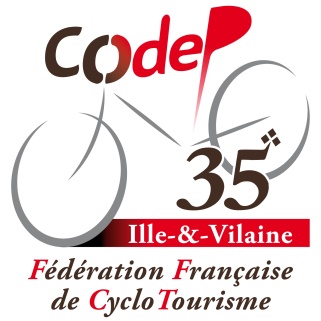 A PLEINE-FOUGERESDIMANCHE 5 Avril 2020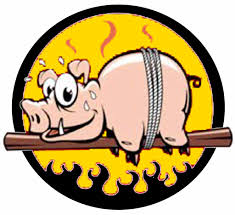 REPAS «  Cochon Grillé : 18 € réservationAccueil : Salle Serge Gas,Rue de Normandie –Pleine-Fougères, à partir de 13h00Aréritif, Entrée, Plat, Fromage-Salade, Dessert, Café. Tél : 06 70 42 72 12  Mail : ctpleinefougeres@orange.fr